-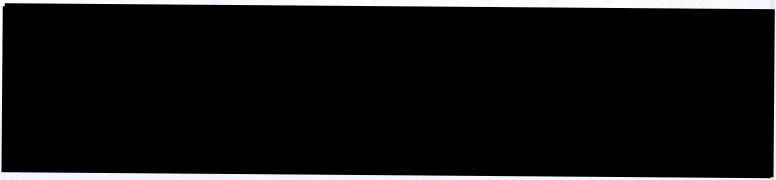 SMLOUVA  O ÚČASTI  NA  ŘEŠENÍ PROJEKTU,dále jen  „Smlouva",uzavřená níže uvedeného dne, měsíce a roku mezi smluvními stranamiORGREZ, a.s.IC:46900289Sídlo: Hudcova 321/76, 612 00 Brno - MBankovní spojení: Raiffeisen bank, č. ú.:...........Zastoupená: Ing . Leo Hrubý, MBA, generální ředitel a místopředseda představenstva Ing. Hana Žůrková, finanční ředitel a předseda představenstvadále jen „příjemce"aZápadočeská  univerzita  v Plzni1C: 49777513Sídlo: Univerzitní  8, 306 14 PlzeňBankovní spojení: česká národní banka, pobočka Plzeň, č.ú.:Jednající: doc. RNDr . Tomáš Kaiser , Ph.O., prorektor pro výzkum a  vývojdále jen „další účastník  projektu",společně  pak  „Smluvní strany'',uzavřená podle ust. § 1746 odst. 2 zákona č. 89/2012 Sb., občanský zákoník v platném znění.Čl. I.Předmět SmlouvyPředmětem této Smlouvy je vymezení vzájemných práv a povinností Smluvních stran při jejich vzájemné spolupráci na řešení projektu výzkumu , vývoje a inovací s názvem „Komplexní databázový	systém   pro   expertní   prognostiku   spolehlivosti	točivých   strojů"  a  číslem: TH02010555 (dále jen „Projekť) realizujícím program Technologické agentury  české republiky (dále jen „Poskytovatel") s názvem „Program EPSILON".Předmětem této Smlouvy je dále vymezení podmínek, za kterých bude Příjemcem  poskytnuta část účelových  finančních  prostředků  Dalšímu  účastníkovi projektu.Předmětem této  Smlouvy   je  úprava   vzájemných   práv  a  povinností   Smluvních   stran k hmotnému majetku nutnému k řešení Projektu a nabytému  Dalším  účastníkem  projektu a dále k výsledkům Projektu a využití výsledků Projektu.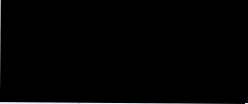 Čl. li.Řešení části  ProjektuDalší účastník projektu se touto Smlouvou zavazuje Příjemci, že v rámci spolupráce na řešení Projektu bude provádět ve stanovených termínech a ve stanoveném rozsahu úkony  konkrétně určené v příloze č. 1 (Závazné parametry řešení  projektu),  která  je  nedílnou  součástí  této Smlouvy , směřující k realizaci Projektu , popřípadě i další úkony nutné nebo potřebné pro realizaci Projektu (dále jen„  Řešení části Projektu" ).Další účastník projektu je povinen realizovat Řešení části Projektu v souladu s touto Smlouvou , v souladu se schváleným návrhem Projektu a Smlouvou o poskytnutí podpory uzavřenou mezi Příjemcem a Poskytovatelem včetně jejích dalších součástí - Závazných parametrů řešení projektu a Všeobecných podmínek, s výjimkou ustanovení, z jejichž podstaty vyplývá, že se nemohou vztahovat na Dalšího účastníka projektu tak, aby bylo  dosaženo  účelu a  splněny   veškeré   závazky   z této  Smlouvy,   ze  Smlouvy   o  poskytnutí   podpory a ze schváleného návrhu Projektu vyplývající.Další účastník  projektu je povinen ukončit Řešení části Projektu nejpozději  do 31. 12.   2020.Další účastník projektu prohlašuje, že fyzickou osobou, která je Dalšímu účastníkovi projektu odpovědná za Rešení části Projektu (dále jen „Spoluřešitel Projektu" ) je doc. Ing. Pavel Trnka, Ph.O.Čl. Ill.Stanovená část účelové podpory pro Dalšího účastníka projektuPříjemce je za předpokladu, že Další účastník projektu řádně plní závazky vyplývající z této Smlouvy , zejména pak předloží ve stanovených termínech příslušné zprávy a jiné dokumenty o postupu    Řešení    části    Projektu,  povinen    poskytnout    Dalšímu    účastníkovi    projektu stanovenou  část  účelové  podpory  pro  jednotlivé  kalendářní  roky  na  Řešení  části Projektu(dále je„n  Dotace" ), a to ve výši stanovené v příloze č. 1, která je nedílnou součástí této Smlouvy.Za předpokladu splnění podmínky stanovené v bodě 1. tohoto článku je Příjemce  povinen  poskytnout první část Dotace určenou pro Dalšího účastníka projektu na Řešení části Projektu  pro rok 2017 nejpozději do 15 kalendářních dnů ode dne, kdy Příjemce obdržel příslušnou část dotace od Poskytovatele. V následujících letech řešení Projektu je Příjemce povinen poskytnout příslušnou část  Dotace  Dalšímu  účastníkovi  projektu  na  Řešení  části  Projektu  nejpozději  do 15 kalendářních dnů ode dne, kdy Příjemce obdržel příslušnou část dotace od Poskytovatele. Příjemce je povinen poskytnout Dalšímu účastníkovi projektu na základě jeho písemné žádosti kopii výpisu z účtu, z kterého  bude patrné, kdy obdržel finanční  prostředky  od   Poskytovatele.Příjemce poskytne Dalšímu účastníkovi projektu Dotaci pro příslušný kalendářní rok přímým převodem  Dotace z bankovního  účtu Příjemce  na bankovní  účet Dalšího účastníka  projektu.Další účastník projektu je povinen použít Dotaci výlučně k úhradě uznaných nákladů Projektu a výlučně v souladu s jejich časovým  určením. Další  účastník  projektu  je dále povinen  vést o jednotlivých poskytnutých částech Dotace samostatnou účetní evidenci v souladu se zákonem č. 563/1991 Sb., o účetnictví, v platném znění. Stanoví-li tak Příjemce, je Další účastník projektu povinen předložit účetnictví k auditu.Veškeré činnosti, na které je Dotace poskytována musí směřovat k dosažení cílů Projektu, neboli k naplnění účelu podpory, tj. Další účastník projektu vytvoří předpoklady k tomu, aby těchto cílů bylo dosaženo. Cíle Projektu jsou uvedeny v Závazných parametrech projektu.Nedojde-li k poskytnutí   příslušné   části   dotace   Poskytovatelem   Příjemci   nebo   dojde-li k opožděnému poskytnutí příslušné části dotace Poskytovatelem Příjemci v důsledku regulace čerpání státního rozpočtu, Příjemce neodpovídá Dalšímu účastníkovi projektu za škodu, která vznikla  Dalšímu   účastníkovi   projektu  jako  důsledek   této   situace.  V případě,   že  dojde   k pozastavení poskytnutí příslušné části dotace Poskytovatelem z důvodu porušení povinností Dalšího účastníka projektu, odpovídá Další účastník projektu Příjemci za způsobenou škodu.V případě požadavku Poskytovatele  na vrácení dotace, je Další účastník projektu povinen  vrátit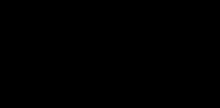 Příjemci způsobem a v termínu stanoveným Příjemcem dotčenou část Dotace.Čl. IV.Uznané náklady ProjektuUznanými náklady Projektu se rozumí způsobilé náklady vynaložené na činnosti uvedené v ust. §2 odst. 2 písm. k) Zákona, které Poskytovatel schválil, a které jsou zdůvodněné.Výše   způsobilých   nákladů   na   Řešení   části   Projektu   pro   Dalšího   účastníka    projektuje stanovena v příloze č. 1, která je nedílnou součástí této Smlouvy.O způsobilých nákladech Projektu je Další účastník  projektu povinen vést oddělenou evidenci   v souladu se zákonem č. 563/1991 Sb., o účetnictví, v platném znění.Čl. v.Hodnocení ProjektuZa účelem  ověření  a zhodnocení  postupu  spolupráce Dalšího  účastníka  projektu  na   řešen íProjektu je Další účastník projektu povinen předložit Příjemci:průběžné zprávy,mimořádné zprávy,závěrečnou zprávu a implementační plán,zprávu o implementaci výsledků ,výkazy uznaných nákladů Projektu,další zprávy, pokud tak stanoví Příjemce.Průběžnou zprávou se rozumí zpráva o postupu Řešení části Projektu Dalším účastníkem projektu, případných  odchylkách   v obsahu  Řešení   části   Projektu   a  zpráva  o  dosažených výsledcích za uplynulé období.Průběžné zprávy je Další účastník projektu povinen předkládat Příjemci vždy nejpozději do 1O kalendářních dnů po skončení daného kalendářního roku řešení Projektu anebo do 10. dne následujícího   měsíce   po   ukončení   jiného   období   či   etapy   řešení   Projektu,  nestanoví-li Poskytovatel jinak, přičemž průběžná zpráva musí zahrnovat období daného kalendářního  roku  či období. Příjemce je oprávněn vyžádat si průběžnou zprávu i mimo tuto pravidelnou roční periodicitu. V takovém případě je Další účastník projektu povinen předložit průběžnou zprávu nejpozději do 10 kalendářních dnů od data, kdy si Příjemce průběžnou zprávu vyžáda l.Mimořádnou   zprávu   předkládá   Další   účastník    projektu   na   základě   žádosti     Příjemce,a to zejména v případech podezření Poskytovatele na porušování povinností  Příjemce.Závěrečnou zprávou se rozumí zpráva o všech pracích, cílech, výsledcích a závěrech  vyplývajících ze spolupráce Dalšího účastníka projektu na Řešení části Projektu, se shrnutím všech poznatků z těchto úkonů vyplývaj ících, a to v takové formě, aby poskytla třetím osobám natolik dostatečnou informaci o výsledcích , že mohou požádat o licenci na poznatky nebo o jiné oprávnění využívat poznatky a jiné výsledky vyplývající ze spolupráce na Řešení části Projektu. Jako součást závěrečné zprávy je Další  účastník  projektu  povinen Příjemci předložit podklady o celkových vynaložených způsobilých nákladech Projektu.Závěrečná zpráva musí zahrnovat celé období Řešení části Projektu a musí být Dalším účastníkem projektu poskytnuta Příjemci do dvaceti kalendářních dnů  po  ukončení  Řešení části Projektu , a to i v případě předčasného ukončení Projektu.Implementační plán je dokument, který blíže specifikuje, jakým způsobem budou Výsledky Projektu Dalšího účastníka projektu využity  v praxi.Zpráva o implementaci výsledků je strukturovaná informace o průběhu implementace Výsledků Projektu Dalšího účastníka projektu a o plnění implementačního plánu, předkládána za účelem vyhodnocení plnění indikátorů stanovených daným programem a dalších ukazatelů využitelných pro vyhodnocení efektivnosti poskytnuté podpory.Výkazy způsobilých nákladů Projektu se rozumí výkazy , které zachycují a prokazují čerpání způsobilých nákladů Dalším účastníkem  projektu  v souladu se schváleným návrhem Projektu a touto Smlouvou.1O. Výkazy způsobilých nákladů je Další účastník projektu povinen předkládat dohromady společně s každou průběžnou zprávou, a to v termínech stanovených pro odevzdání průběžné zprávy podle bodu 3. tohoto článku.11. Dokumenty uvedené v bodě 1. tohoto článku je Další účastník projektu povinen poskytovat Příjemci ve dvojím vyhotovení, přičemž Další účastník projektu je povinen respektovat pokyny Příjemce  týkající  se  obsahu,  struktury  dokumentů   a   lhůt  pro   jejich   odevzdání   a  dále pak předkládat zprávy v takové vhodné formě, aby zprávy mohly být Příjemcem nebo Poskytovatelem  publikovány.Čl. VI.Práva  ke hmotnému majetkuVlastníkem pořízeného hmotného majetku, nutného k řešení Projektu, je ta Smluvní strana, která majetek pořídila. Pokud došlo k pořízení hmotného majetku společně jak Příjemcem, tak i Dalším účastníkem projektu, je předmětný hmotný majetek v podílovém spoluvlastnictví Příjemce a Dalšího účastníka projektu, přičemž jejich podíl na vlastnictví hmotného majetku se stanoví podle poměru finančních prostředků vynaložených Příjemcem a Dalším účastníkem projektu na pořízení předmětného hmotného majetku.Po dobu realizace Projektu není Další účastník projektu oprávněn bez souhlasu Poskytovatele  s hmotným majetkem podle odstavce 1. tohoto článku disponovat ve prospěch třetí osoby, zejména pak  není  oprávněn  tento  hmotný  majetek  zcizit,  převést, zatížit, pronajmout,  půjčit  či zapůjčit.Hmotný majetek podle odstavce 1 jsou Smluvní strany oprávněny využívat pro řešení  Projektubezplatně.Čl. VII.Řízení vnesených právZa vnesená práva jsou považována taková autorská práva, práva průmyslového a duševního vlastnictví a know- how, která mají Smluvní strany v době uzavření této Smlouvy nebo je získají později nezávisle na řešení Projektu a jsou pro řešení Projektu nezbytná. Vnesená práva Smluvních stran jsou uvedena v příloze č. 4 této Smlouvy .Vnesená práva ostatních Smluvních stran mohou Smluvní strany užívat bezplatně pro potřeby Projektu. K jiným účelům mohou Smluvní strany užívat vnesená práva ostatních Smluvních stran pouze na základě předchozí písemné licenční smlouvy za běžných tržních podmínek.Smluvní strany  nesmí vnesená  práva ostatních Smluvních  stran poskytnout  třetím osobám  a nesmějí je komerčně využívat.Čl. VIII.Práva k výsledkům  ProjektuVýsledkem Projektu se pro účely této Smlouvy rozumí výsledky podle ust. § 2 odst. 2 písm. i) zákona č. 130/2002 Sb., o podpoře výzkumu , vývoje a inovací z veřejných prostředků a o změně některých souvisejících zákonů (zákon o podpoře výzkumu a vývoje ), v platném znění, (dále jen„ Zákon"), vzniklé činností Příjemce nebo Dalšího účastníka projektu samotného  nebo společným spolupůsobením Příjemce a Dalšího účastníka projektu v rámci řešení Projektu nebo jejich využití (dále jen „Výsledek Projektu'').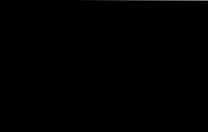 Vlastníkem práv k Výsledkům Projektu je Příjemce nebo Další účastník projektu podle toho, kdo takového Výsledku Projektu dosáhl sám. Pokud došlo k dosažení Výsledku Projektu společně jak Příjemcem, tak i Dalším účastníkem projektu, je předmětný  Výsledek  Projektu  v podílovém  spoluvlastnictví  Příjemce  a  Dalšího  účastníka  projektu, přičemž  jejich  podíl   se stanoví podle poměru jejich tvůrčích příspěvků na dosažení Výsledku Projektu. Pokud není možné určit míru tvůrčích příspěvků na dosažení výsledku projektu, je spoluvlastnický podíl Smluvních stran na Výsledku Projektu stejný.Smluvní strany jsou povinny zajistit Výsledkům Projektu adekvátní ochranu podle předpisů práva duševního vlastnictví.Další  účastník  projektu  je  oprávněn  se  zájemci  o  jejich  využití  uzavírat  smlouvy  o využitíVýsledků   Projektu ,  kterých   dosáhl   sám.   Smlouva   o   využití   Výsledků   Projektu   musí býtuzavřena  a  obsahovat  náležitosti  stanovené  Všeobecnými  podmínkam.i  Takovou  smlouvu  jeDalší účastník projektu povinen předložit Příjemci nejpozději do pěti dnů od jejího uzavření. Příjemce je oprávněn poskytnout takovou smlouvu Poskytovateli. Pokud smlouva nebude obsahovat náležitosti stanovené Všeobecnými podmínkami, odpovídá Další účastník projektu Příjemci za způsobenou škodu.Smluvní strany jsou oprávněny se zájemci o jejich využití uzavírat smlouvy o využití Výsledků Projektu, které jsou v jejich podílovém spoluvlastnictví, pouze po předchozím písemném  souhlasu druhé smluvní strany, jinak odpovídají za způsobenou škodu. Příjemce je oprávněn poskytnout takovou smlouvu Poskytovate li.Výsledky  Projektu  jsou  Smluvní  strany  oprávněny  využívat  výhradně  pro  řešení Projektubezplatně.Právo na započítání  Výsledku Projektu do Rejstříku informací o výsledcích má Smluvní  strana, která daného Výsledku Projektu dosáhla sama, jinak podle Metodiky hodnocení výsledků výzkumu a vývoje vydávané Radou vlády pro Výzkum a vývoj a platné pro kalendářní rok, v němž má být Výsledek Projektu vykázán .Výsledky Projektu, které mají smluvní strany ve spoluvlastnictví, může každý z vlastníků užívat poté, co budou předem písemně dohodnuty podmínky takového užití.Čl. IX.Poskytování informacíDalší účastník projektu je povinen poskytovat Příjemci v písemné podobě a ve formě stanovené právními předpisy úplné, pravdivé a včasné informace o jím  Řešené  části  Projektu, zejména pak informace a údaje o získaných poznatcích a jiných Výsledcích Projektu určených právními předpisy ke zveřejnění prostřednictvím informačního systému výzkumu, vývoje a inovací, jakmile bylo takového Výsledku Projektu dosaženo.Informace  uvedené  v bodě  1.  tohoto  článku  je  Další  účastník  projektu  povinen  poskytovat i po skončení účinnosti této Smlouvy.Zveřejňuje-li Další  účastník  projektu  informace  o  Projektu  nebo  o  Výsledcích  Projektu, je povinen důsledně uvádět identifikační  kód Projektu podle Centrální evidence projektů a dále tu skutečnost, že Výsledek Projektu byl získán za finančního přispění Poskytovatele v rámci účelové podpory výzkumu, vývoje  a  inovací.  Zveřejněním  nesmí být  ohroženy  cíle  Projektu ani dotčena nebo ohrožena ochrana Výsledků Projektu, jinak Další účastník projektu odpovídá Příjemci za způsobenou škodu.Nedohodnou-li se Smluvní strany v konkrétním případě jinak, jsou veškeré informace, které získá jedna Smluvní strana od druhé Smluvní strany v rámci řešení Projektu, a které nejsou obecně známé, považovány  za důvěrné a Smluvní  strana, která získala  důvěrné  informace, je povinna tyto informace uchovat v tajnosti, zajistit, aby k nim neměla přístup třetí strana, a nesdělit je třetí straně. Smluvní strana, které byly důvěrné informace poskytnuty, je smí sdělit pouze svým zaměstnancům a jiným osobám, které jsou pověřeny činnostmi v rámci řešení Projektu , a které tato Smluvní strana zavázala k mlčenlivosti. Smluvní strana, které byly poskytnuty důvěrné informace, nesmí tyto informace použít za jiným účelem než k řešení tohoto Projektu. Toto ustanovení platí i po ukončení účinnosti Smlouvy.Čl. X.Kontrola  průběhu Řešení části  ProjektuPříjemce je oprávněn kdykoliv v průběhu Řešení části Projektu Dalším účastníkem projektu nebo i po jeho ukončení provádět kontrolu hospodaření Dalšího účastníka projektu s Dotací, komplexní kontrolu Výsledků Projektu, kontrolu plnění cílů Projektu, včetně kontroly účelnosti čerpání  a  využití  prostředků  Dotace, způsobilých  nákladů  a  finanční  kontrolu,  přičemž  Další účastník projektu je povinen provádění kontrol Příjemci umožnit.Jestliže  si  to  Příjemce  vyžádá ,  je  Další   účastník   projektu   povinen   informovat  Příjemce o okolnostech souvisejících s Řešením částí Projektu ,  zejména  pak  o  každé  skutečnosti, která by mohla ovlivnit Řešení části  Projektu , o  průběhu  realizace  implementačního  plánu, dále je pak povinen předávat Příjemci veškerou korespondenci o Projektu , informovat Příjemce o uzavřených smlouvách s dodavateli a o obsahu jejich plnění, přičemž Další účastník projektu je povinen originály takovýchto smluv uchovávat. Další účastník projektu  je povinen prokázat  na výzvu Příjemce, že splňuje povinnosti stanovené pravidly poskytnutí podpory, a to ve lhůtě uvedené ve výzvě.Další účastník projektu je povinen vést o čerpání a užití veškerých finančních prostředků určených  na  Řešení  části  Projektu  samostatnou  účetní  evidenci  tak,  aby  tyto  prostředky  a nakládání  s nimi  bylo  odděleno   od   ostatního   majetku   Dalšího   účastníka   projektu. Tuto evidenci je Další účastník projektu povinen uchovávat po dobu pěti let ode dne ukončení účinnosti této Smlouvy.Další účastník projektu je povinen jednotlivé části Dotace ve vztahu k Příjemci finančně vypořádat a současně vrátit nevyčerpané části Dotace v souladu s platnými právními předpisy, které  stanoví   termíny   a   zásady   finančního   vypořádání   vztahů   se   státním   rozpočtem, a to předepsaným způsobem, a to do 7 kalendářních dnů poté, co se dozví, že tuto část Dotace   z jakéhokoliv důvodu nevyužije, nebo poté, co byl Poskytovatelem k jejímu vrácení vyzván, přičemž nejpozději do 1O. prosince příslušného roku musí být takto nevyčerpaná podpora za tento rok připsána na účet Příjemce. Další účastník projektu je povinen spolu se zúčtováním Dotace předložit Příjemci  zdůvodněn í čerpání a užití finančních prostředků včetně písemné informace  o tom, zda na účel, na který byla Dotace poskytnuta, použil i finanční prostředky z jiných zdrojů, včetně ostatních veřejných prostředků, z jakých a v jaké výši, a to ve formě stanovené Příjemcem.Příjemce prohlašuje, že uvedené kontroly bude provádět pouze v rozsahu stanoveném právními předpisy, zejména pak zákonem č. 320/2001 Sb., o finanční kontrole ve veřejné správě a vyhlášky č. 416/2004 Sb., v platném znění, kterou se citovaný zákon provádí.Čl.XI.Další povinnosti Dalšího účastníka projektuDalší účastník projektu je  povinen  splnit  povinnosti  osob,  kterým  byla  poskytnuta  podpora ze státního rozpočtu, stanovené zejména Zákonem, zákonem č. 218/2000 Sb., o rozpočtových pravidlech, v platném znění a dalšími právními předpisy a splnit veškeré další podmínky užití Dotace Dalším účastníkem projektu, stanovené touto Smlouvou .Další účastník  projektu  souhlasí  se zveřejněním  svých identifikačních údajů, výše poskytnuté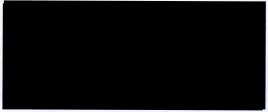 Dotace a závěrečné  zprávy  o řešení Projektu.Další účastník projektu je povinen písemně  informovat  Příjemce  o každé změně  rozhodné pro poskytování Dotace nejpozději do 4 kalendářních dnů ode dne, kdy se o změně dozvědě,l zejména o změně jeho právní formy, zahájení insolvenčního řízení , likvidaci apod.Další účastník projektu je povinen nakládat s prostředky Dotace v souladu s právními předpisy správně, hospodárně, efektivně a účelně, přičemž je povinen dodržet maximální přípustný podíl podpory Projektu z veřejných prostředků na způsobilých nákladech Projektu .Další účastník projektu je povinen postupovat v souladu s dokumentem „Pravidla pro publicitu projektů podpořených  z prostředků  TA CR' .Další účastník projektu prohlašuje, že si je vědom své povinnosti odvést Poskytovatelí  příjmy z Projektu dle článku 9 Všeobecných podmínek.Další účastník projektu je povinen poskytovat Příjemci veškerou součinnost potřebnou k tomu, aby Příjemce mohl plnit své povinnosti ve vztahu k Poskytovatelí.Další  účastník projektu je  povinen  přijmout  opatření  k odstranění nedostatků  zjištěných   při veřejnosprávní kontrole bez zbytečného odkladu, nejpozději však ve lhůtě stanovené kontrolním orgánem, a o přijatých opatřeních  informovat  Příjemce, přičemž Příjemce si vyhrazuje právo prověřit u Dalšího účastníka projektu plnění uložených opatření k nápravě.Čl.XII.SankcePoruší-li Další účastník projektu závažným způsobem povinnost stanovenou mu touto Smlouvou , může Příjemce  požadovat  zaplacení smluvní pokuty ve výši 1 %o (promile) denně  z celkové částky finančních prostředků pro Dalšího účastníka projektu podle přílohy č. 1, která je nedílnou součástí této Smlouvy.V případě porušení povinností Dalšího  účastníka  projektu  podle  odstavce  1  tohoto  článku, je Příjemce současně oprávněn pozastavit poskytování prostředků Dotace, a to až do té doby, kdy Další účastník projektu zjedná jejich nápravu.Dojde-li v souvislosti s porušením povinností Dalšího účastníka projektu podle odstavce 1. tohoto   článku   současně   i   k porušení   povinností   Příjemce   ve   vztahu   k   Poskytovatelí a Poskytovatel uplatní vůči Příjemci sankce, je Další účastník projektu povinen uhradit Příjemci smluvní pokutu ve výši odpovídající výši finančních prostředků požadovaných Poskytovatelem  po Příjemci.Poruší-li Příjemce povinnost poskytnout Dalšímu účastníkovi projektu část Dotace pro daný kalendářní   rok,    nebo    poskytne-li    část    Dotace   pro   daný    kalendářní    rok   opožděně, je Příjemce s výjimkou případu popsaného v článku Ill. odstavec 6. této Smlouvy povinen uhradit Dalšímu  účastníkovi  projektu  smluvní  pokutu ve výši 1 %o (promile)  za každý  den prodlení  z částky, která měla být Dalšímu účastníkovi projektu poskytnuta.Pokud Poskytovatel neuzná náklady  Projektu  Dalšího účastníka  projektu  nebo jejich část,  je Další účastník projektu povinen vrátit neuznané náklady nebo jejich část ve lhůtě stanovené Příjemcem. Nevrátí-li Další účastník projektu neuznané náklady nebo jejich část ve stanovené lhůtě, je povinen zaplatit  Příjemci  smluvní pokutu ve výši 1 %o (promile) za každý den prodlení    z nevrácené částky.Ustanoveními o smluvní pokutě, ať je o nich hovořeno kdekoli v této Smlouvě, n ení dotčen nárokPříjemce nebo Dalšího účastníka projektu na náhradu škody.Čl.XIII.Zvláštní ustanovení o pravomoci PoskytovateleDalší účastník projektu bere na vědomí, že Poskytovatel má k Dalšímu účastníkovi projektu stejná práva týkající se kontroly průběhu Řešení části Projektu, včetně kontroly využití finančních prostředků Dotace , jako Příjemce.Za účelem naplnění bodu 1. tohoto článku je Další účastník projektu povinen zejména umožnit Poskytovatelí provedení takové kontroly a za tím účelem předávat Příjemci veškeré Poskytovatelem požadované dokumenty a informace týkající se Řešení  části  Projektu  nebo  další informace a dokumenty, o jejichž  předání  Poskytovatel   požádá.Další účastník projektu je povinen předávat dokumenty a informace uvedené v bodě 2. tohoto článku Příjemci ve lhůtě a ve formě stanovené   Příjemcem.Čl. XIV.Doba trvání SmlouvyTato Smlouva je  uzav1rana  na  dobu  určitou.  Platnost  Smlouvy  je  ukončena  po  třech  letech  od ukončení  Projektu, pokud se smluvní  strany  nedohodnou  na jejím prodloužení.Příjemce  je  oprávněn  v případě,  že  Poskytovatel   vypoví   Smlouvu   o  poskytnutí   podpory dle čl. 7 Všeobecných podmínek, vypovědět Smlouvu. Výpověď nabývá účinnosti dnem jejího doručení  Dalšímu  účastníkovi projektu.Příjemce nebo Další účastník  projektu jsou oprávněni za doby trvání této Smlouvy    od Smlouvyodstoupit.Další  účastník  projektu  je  však  oprávněn  od  této  Smlouvy  odstoupit  pouze  za  předpokladu, že Příjemce   podstatným   způsobem   porušil   povinnosti   jemu   stanovené    touto   Smlouvou . Za podstatný způsob porušení povinností Příjemci stanovených touto Smlouvou se považuje  případ, kdy Příjemce neposkytl Dalšímu účastníkovi projektu část  Dotace  pro  příslušný kalendářní  rok, s výjimkou případu popsaného  v článku Ill. bod 6. této Smlouvy  .Příjemce  je oprávněn odstoupit od Smlouvy  zejména, pokud Další  účastník  projektuv rozporu  s článkem Ill. bod 7 této Smlouvy  nevrátí  stanovenou  část Dotace,v rozporu s článkem V. této Smlouvy  nepředloží některý  z tam uvedených dokumentů,  v rozporu  s článkem X. bod 4 této Smlouvy  nevrátí nevyčerpanou část  Dotace,v rozporu s článkem XI. bod 3 této Smlouvy neinformuje Příjemce o stanovených skutečnostech,přes výzvu Příjemce nesplní některou svou povinnost    z této Smlouvy,dopustí jednání, kterým sám poruší pravidla  veřejné  podpory,  nebo  v důsledku  něhož  dojde k porušení  pravidel veřejné podpory  na straně  Poskytovatele,uvedl neúplné, nesprávné nebo nepravdivé údaje nebo jiné skutečnosti při  přípravě Projektu, při uzavření Smlouvy nebo na základě informačních povinnosti během Řešení části Projektu nebo po jeho ukončení s úmyslem získat podporu    nebo jinou výhodu ,byl pravomocně odsouzen pro trestný čin týkající se splnění podmínek pro poskytnutí podpory,je zřejmé, že postup při řešení Projektu nevede k očekávaným výsledkům v důsledku skutečností  Dalším  účastníkem  projektu zaviněných.Odstoupení od Smlouvy  nabývá účinnosti, jakmile bylo doručeno  druhé Smluvní   straně.Při odstoupení od Smlouvy Dalším účastníkem projektu je Další  účastník  projektu  povinen vrátit Příjemci  poskytnuté  finanční  prostředky  dle požadavků Poskytovatele.Čl. XV.Závěrečná ustanoveníTato Smlouva se řídí právním řádem české republiky.Smluvní vztahy touto Smlouvu výslovně neupravené se řídí příslušnými ustanoveními  Zákona   a dále pak zákonem č. 89/2012 Sb., občanský zákoník, v platném znění a dalšími příslušnými právními předpisy.Spory Smluvních stran vznikající z této Smlouvy a v souvislosti s ní budou řešeny formou občanského soudního řízení u místně a věcně příslušného soudu.Tato Smlouva nabývá platnosti  dnem jejího podpisu oběma Smluvními stranami.Příjemce bere na vědomí, že Další účastník projektu je subjektem povinným zveřejňovat smlouvy dle zákona č. 340/2015 Sb., a tuto smlouvu uveřejnění v registru smluv.Změny  a  doplňky  této  Smlouvy  mohou  být  prováděny  pouze  dohodou  Smluvních    stran,a to formou písemných číslovaných dodatků k této Smlouvě.Tato Smlouva je vyhotovena ve čtyřech vyhotoveních , z nichž každé má platnost originálu, přičemž každá Smluvní strana obdrží dvě vyhotovení.Smluvní strany prohlašují, že si Smlouvu přečetly a s JeJ1m obsahem ,  který  vyjadřuje  jejich pravou vůli prostou omylů, souhlasí. Zároveň prohlašují,  že  tato  Smlouva  není  uzavírána  v tísni nebo  za nápadně  nevýhodných  podmínek,  na důkaz  čehož  připojují  své podpisy.Příloha č. 1 - Závazné parametry řešení projektu Příloha č. 2 - Všeobecné podmínkyPříloha č. 3 - Smlouva o poskytnutí podpory Příloha č. 4 - Vnesená právaV Brně dne	V Plzni dne .... .. ... ... ... ...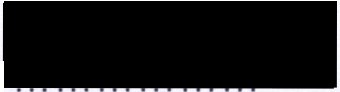 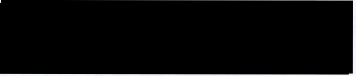 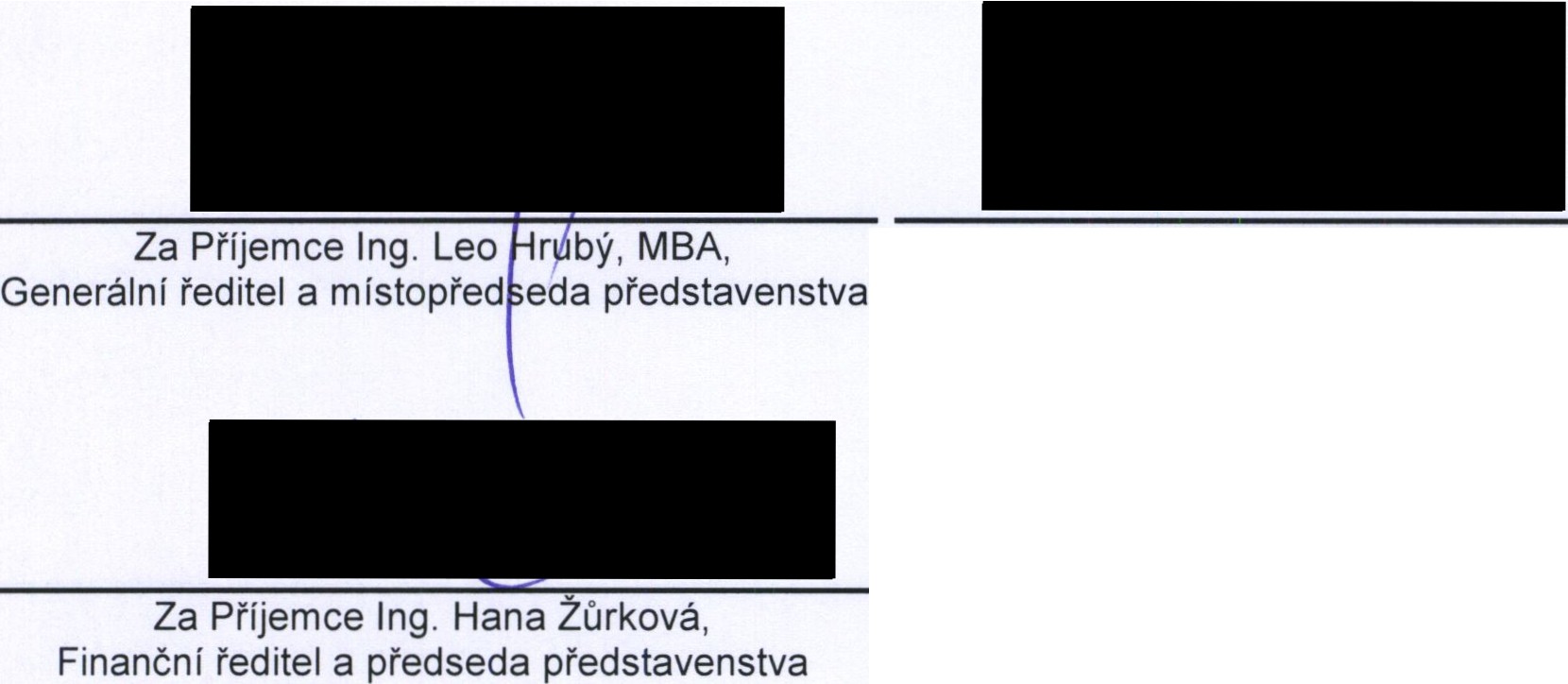 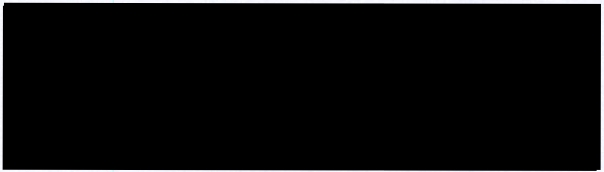 I	9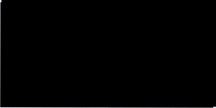 